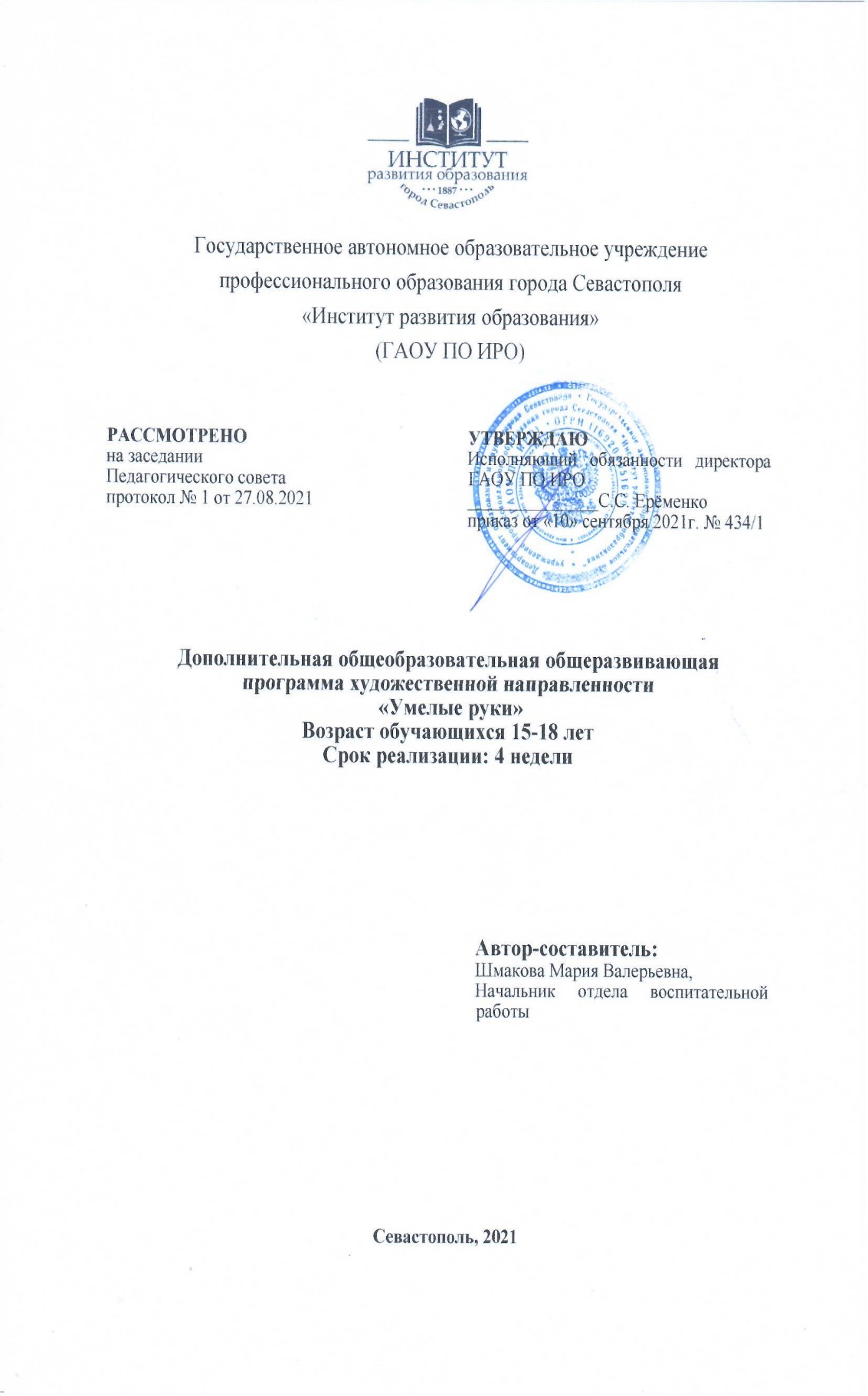 Пояснительная запискаПрограмма «Умелые ручки» составлена на основе примерных программ в соответствии с требованиями следующих нормативных документов: Федеральный закон от 29 декабря 2012 года №273-ФЗ «Об образовании в Российской Федерации»; Концепция развития дополнительного образования детей (утверждена распоряжением Правительства Российской Федерации от 4 сентября 2014 г. № 1726-р); Постановление Главного государственного санитарного врача Российской Федерации от 4 июля 2014 г. № 41 г. Москва «Об утверждении СанПиН 2.4.4.3172-14 «Санитарно-эпидемиологические требования к устройству, содержанию и организации режима работы образовательных организаций дополнительного образования детей»; Порядок организации и осуществления образовательной деятельности по дополнительным общеобразовательным программам (утв. Приказом Министерства просвещения Российской Федерации 09 ноября 2018 г. № 196); Приказ № 816 от 23.08.2017 г. Минобрнауки России «Об утверждении Порядка применения организациями, осуществляющими образовательную деятельность, электронного обучения, дистанционных образовательных технологий при реализации творчества» с. Батырево  Актуальность программы: в наш век новых технологий развиваются и прикладные технологии по декоративно-прикладному искусству. Большое количество прикладных техник, мастер – классов, видеоуроков в интернете дают возможность осваивать современные технологии и доступно обучать прекрасному и востребованному. Программа вводит в удивительный мир творчества, дает возможность поверить в себя, в свои способности, предусматривает развитие у обучающихся изобразительных, художественно-конструкторских способностей, нестандартного мышления, творческой индивидуальности.  Предлагаемая дополнительная образовательная программа является модифицированной, имеет художественно-эстетическую направленность, которая является стратегически важным направлением в развитии и воспитании подрастающего поколения (Б.Н. Неменский). Являясь наиболее доступным для обучающихся, прикладное творчество обладает необходимой эмоциональностью, привлекательностью, эффективностью. Новизна программы: включены новейшие технологии, которые не входят в программный материал обучающихся, при реализации программы формируются ИКТ-компетенции, так как приоритетным направлением являются мастер-классы в интернете, расширение межнационального опыта в области прикладного творчества. Цель программы: развитие художественных способностей детей посредством различных видов декоративно-прикладного творчества Задачи обучающие: познакомить обучающихся с различными видами декоративно-прикладного творчества; дать представление о свойствах художественных материалов;   обучить обучающихся различным техникам и приемам работы с бумагой, картоном, пластилином, соленым тестом, природным материалом и т.д.  Задачи развивающие: развивать у обучающихся практические умения и навыки работы с бумагой; развивать внимание, воображение, фантазию; развивать мелкую моторику рук; развивать аккуратность, трудолюбие, усидчивость.  Задачи воспитывающие: воспитывать художественно-эстетический вкус; формировать навыки коммуникативного взаимодействия. Программа рассчитана на 16 часов (2 раза в неделю по 2 часа. Перемена между занятиями 10 минут.). Ориентирована на возраст детей 15 -18 лет, принимаются все желающие. Наполняемость групп: 15 человек. Форма проведения занятий – очно, дистанционно.Предполагаемые результаты освоения программы В результате усвоения программы, обучающиеся должны знать:условия безопасной работы, технику безопасности; принципы работы с бумагой.Обучающиеся должны уметь: уметь самостоятельно организовывать рабочее место в соответствии с особенностями используемого материала, поддерживать порядок на нем во время работы, экономно и рационально размечать детали;уметь реализовывать творческий замысел на основе жанровых закономерностей в художественно-творческой изобразительной и трудовой деятельности;складывать из бумаги фигуры способом оригами.Учебный планСодержание программыВведение. Техника безопасности - 2 час.Вводное занятие. Знакомство с обучающимися. Ознакомление обучающихся  с их  правами  и  обязанностями, с планом  работы. Знакомство с необходимыми для работы материалами и оборудованием. Инструктаж по технике безопасности труда и по противопожарной безопасности, а также изучение путей эвакуации в чрезвычайных случаях.                                                                                                                   Инструктаж по технике безопасности при работе с материалами и инструментами. Бумажный мир - 10 часов.История возникновение оригами. Основные типы оригами. Правила техники безопасности при работе с инструментами и материалами. Знакомство с технологией «Оригами», его базовыми формами, условными знаками. Схемы для изготовления оригами. Изготовление простейших модулей оригами. Способы складывания бумаги. Материалы и инструменты. Техника безопасности. Изготовление (цветов, бабочек, собаки, коробочки, голубя) поделок в стиле оригами, фигур из бумаги, сложенной пополам. (гармошкой, квадратом, по диагонали). 3. Работа с бумажными салфетками - 2 часа.  Поделки из салфеток. Салфетки - это универсальный материал для детского творчества: удобный, дешевый, оригинальный. Для изготовления поделок салфетки можно скручивать, мять, загибать, надрывать, красить и так далее. Это позволяет использовать салфетки для реализации самых разнообразных идей и изготовления самых разных видов изделий.  4.Итоговое занятие – 2 часа.Подведение итогов. Организация выставки работ.3 Методические материалы и условия реализации программыВажную роль при создании благоприятной образовательной среды имеет информационное, дидактическое, материально-техническое обеспечение программы. Оборудование: индивидуальное рабочее место, которое можно перемещать в случае групповой работы; материалы для изготовления изделий, предусмотренных программным содержанием: бумага (альбомная, цветная односторонняя и двусторонняя, бумажные салфетки, страницы журналов).Дидактическое и техническое оснащение занятий: таблицы-памятки, схемы.Программа предусматривает различные формы и методы работы: теоретическое обсуждение вопросов, практическое использование полученных знаний с использованием элементов игры, работа с учебной литературой; работа с наглядными пособиями и наглядным материалом; практические занятия по изготовлению поделок и оформлению      творческих отчетов о проделанной работе. Список литературы для педагогаКуцакова Л.В. Творим и мастерим.Мозаика-Синтез М.2007г. Неменский БМ. Изобразительное искусство «Просвещение» М.2010г. http://stranamasterov.ru/   www.origami-school.narod.ru http://www.rukodel.tv/  Литература для детейГришечкина С.Н. Поделки, подарки своими руками. Ярославль. 2007г. Куцакова Л.В. Творим и мастерим. Ручной труд М. Мозаика-Синтез 2007г. РумянцеваЕ.А. Делаем игрушки сами Айрис-пресс М.2005гСержантова Т.Б. 366 	\моделей оригами М. Айрис Пресс 2006г. №РАЗДЕЛ  ВсегоТеорияПрактика1.Вводное занятие. Инструктаж по Т.Б. 2202.Бумажный мир 10062.1Собачка2022.2Цветы 2022.3Бабочка 2022.4Голубь2022.5Коробочка2023.Работа с бумажными салфетками 2023.1Картина в технике комкования и скручивания салфетки 2028.Итоговое занятие222Итого: 16214